		 	27 Novembre 2015					          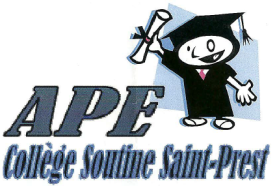 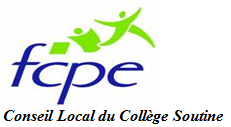 Synthèse des retours du questionnaire transports scolairesVoici  les résultats issus du questionnaire sur les transports scolaires transmis à tous les parents du collège Soutine de Saint Prest par les deux associations de parents d’élèves du collège début octobre 2015.Taux de réponses : 480 retours de questionnaires sur 525 élèves prenant le bus, le taux de réponse de 91% Satisfaction sur les horaires des transports scolairesBesoin d’un bus à 12H30 le mercredi à la place de celui de 13H15 (en retirant Chartres et Champhol)        72% des parents le demandent (234/323 ). A noter 80% des retours exprimés (sur cet item) le demandent.       NB : 65% des enfants dont les parents souhaitent un bus à 12h30 sortent actuellement du collège à 12h30 et rentrent par leur propre moyen (voiture principalement ). Besoin d’un bus à 16H00        56% des parents demandent un bus à 16H00 sur au moins un soir (269/480 prenant le bus)                (58% des parents hors zone Champhol/Chartres , et 52% des parents de la zone champhol/Chartres)A noter 72% des retours exprimés sur cet item en demande un  pour au moins un soir de la semaine.Communes autres que Chartres et Champhol 30% le lundi (95/323 utilisateurs des lignes concernées ce qui correspond à 51% des retours exprimés)31% le Mardi (101/323 , ce qui correspond à 54% des retours exprimés)31% le Jeudi (100/323, ce qui correspond à 53% des retours exprimés)30% le Vendredi (57/323, ce qui correspond à 30% des retours exprimés)Chartres et Champhol43% le lundi (67/157 utilisateurs de la ligne Chartres/Champhol , ce qui correspond à 82% des retours exprimés)31% le vendredi (49/157, ce qui correspond à 60% des retours exprimés)D’autres demandes ont été faites comme :-la possibilité d’avoir un bus à 12h30 lorsque l’enfant a l’après midi de libre ( 8% des parents de la zone hors Champhol/Chartres)-la possibilité d’avoir un bus après l’association sportive le mercredi (   2,3% des parents )-la possibilité d’avoir un bus à 9h30 (  2,3% des parents)Le point d’arrêt de bus proche de votre domicile répond-il, selon vous, aux conditions de sécurité ?     30% des parents trouvent que l’arrêt de bus ne répond pas aux conditions de sécurité (145/480 prenant le bus).       Une analyse sera faite ultérieurement  pour chaque arrêt de bus (nous consulter)Votre(vos) enfant(s) vous ont-ils parlé de problèmes de comportement  dans le bus ?        15% d’incivilité entre élèves (74/480 prenant le bus)        9% Incivilité vis à vis du chauffeur (42/480 prenant le bus)        23% Indiscipline dans le car (110/480 prenant le bus)D’autres problèmes ont été cités ponctuellement : - le langage ou l’attitude du chauffeur pas toujours approprié ( 3,3% des parents)- certains enfants ne mettent pas leur ceinture de sécurité (2,9% )- quelques bousculades à la montée (<1%)- un manque d’adulte pour encadrer les enfants (<1%)- une musique un peu forte (<1%)- un irrespect du matériel (<1%)Les parents s’estiment-il suffisamment informés en cas de perturbation de service ?11% des parents  souhaitent être prévenus par mail ou sms, un pourcentage moindre voudrait voir l’information assez tôt sur le site web :www.filibus.fr. Autres remarques ou suggestions :Le nombre de place dans le bus est parfois juste ou insuffisant (4% du total des parents), mais ces remarques   concernent en fait des lignes spécifiques, c'est-à-dire arrêt JOUY et  ligne CHAMPHOL. Il est aussi constaté que certains chauffeurs roulent parfois trop vite.Quelques parents proposent une formation spécifique de gestion de groupe scolaire pour les chauffeurs, et une formation sur la sécurité et le respect dans les moyens de transports pour les élèves.Encore merci pour votre très grande participation. N’hésitez pas à contacter les associations pour plus de renseignements.APE      adresse mail :           apesoutine@gmail.comFCPE    adresse mail :           bureau.fcpe.soutine@gmail.comHorairesSatisfaitNon SatisfaitNon exprimésCommentairesMATIN86 % (412/480)8 % (40/480)6 % (28/480)MIDI (si concerné) (Chartres/Champhol)60 % (94/157)5 % (8/157)35 % (55/173)A noter 92% des retours de parents satisfaitsMIDI (si concerné)(sauf Chartres/Champhol)16 % (51/323)21 % (69/323)63% (203/323)Forte abstentionSOIR (Chartres/Champhol)76,4 % (120/157)17,2 % (27/157)6,4 % (10/157)SOIR(sauf Chartres/Champhol)75 % (243/323)17 % (54/323)8 % (26/323)